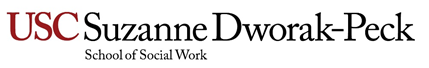 Macro-Reflective Learning Tool OVERVIEWThe Macro Reflective Learning Tool (RLT) makes explicit the interior world of both the social work student and macro activities for review in dialogue with the field instructor. It is a tool for critical thinking that allows the student to identify Evidence Based Practice and Practice Wisdom interventions (Competency 4) while the student develops into a professional social worker (Competency 1). The Macro RLT is the learning ground for practicing engagement, assessment, intervention and evaluation (Competencies 6-9) through a Mindfulness–based approach: a nonjudgmental, accepting awareness of what is going on in the present moment (Competency 1 & 2).How will completing the macro RLT help you?The completion of the macro RLT will allow the student to understand the exchanges and interactions which happen in a complex organization. Reflecting on how all moving pieces, including the student, impact one another, the student will be able to utilize and develop skills which will be beneficial out in the field.PART I - REFLECTIONPlease describe a project/activity/event you are currently involved in by responding to the following questions (type directly into the document):What is the name of your specific macro activity being explored in this Macro RLT.How would you describe your macro activity?Explain at least one cultural considerations (ethnicity, gender, age, sexual orientation, language, values, goals, life experiences, other) or general considerations which could/does apply to your macro activity?What clinical skills* have/will you employ to complete your macro activity?What phase is your macro activity in? And how do you know?▢ Engagement ▢ Assessment ▢ Implementation ▢ EvaluationWhat percentage of this macro activity is your responsibility? ▢ 1- 25%      ▢ 25-50%     ▢ 51-75%     ▢ 76-100% What macro skills* do you have to offer your particular macro activity?Please circle the number associated with your level of comfort based on your assignment?*If you circled 3, 2, 1, please consult with your Field Instructor or Field LiaisonList the other partners (include their roles and connections to the macro activity) as well as who is missing.Please list one ethical (NASW Code of Ethics) or legal consideration which could/does apply to your macro activity and explain how it relates.Is there anything would you would like to do differently with your macro activity and why? What have have you learned about yourself while working or preparing to work on your macro activity? PART II - COUNCIL ON SOCIAL WORK (CSWE) CORE COMPETENCIESIn relation to the project described in Part 1, please respond to the questions below (examples of competencies in your end of semester evaluation). Identify at least one of the skill based competencies which is currently or will be developed by your participation in the activity described in Part 1.Identify at least one competency you intentionally would like to develop as a result of your participation in the activity described in Part 1.Clinical Skills ListBrittani Morris, LCSWAddressedAdministered psych testingAcknowledgedAffirmedAllowed client to…Asked open/closed ended questionsAssessed functioning levelAssigned tasks/HWAssisted client in…BrainstormedBuilt trustChallengedClarifiedCooperatedConceptualizedConfrontedCounseledCreatedDeclinedDecreasedDemonstratedDeveloped coping skillsDirectedDiscussedDisregardedDismissedDisplayed insightDrew connectionsEducated aboutElicitedEmpathizedEmphasizedEmpoweredEncouraged (catharsis)EnforcedEngaged client in…EnrolledEstablished therapeutic rapportEvaluatedExaminedExplainedExploredFacilitatedFeed-inFocused onForbidFormulatedGathered information about…Gave feedback regarding…Generated ideasGuidedHelpedHighlightedHypothesizedIdentified (maladaptive/ disruptive cognitions/ behaviors)IgnoredIncreasedInducedInformedInitiated treatment planInterpretedInquiredInstilled hopeLinkedListedListenedMade process comments about…ManifestedMediatedMinimizedMirrored back responses/social cuesModeledModified behaviorMonitoredNormalizedNotedObservedObtained information/signaturesPracticedPraisedPredicted escalation of behaviors/thoughtsPresentedProbedProblem solvedProcessedPromoted (insight/change)Provided information about…Provided opportunity or environment for client to…PsychoeducationRecalledRecognizedRedirectedReducedReflectedReframedRehearsedReinforcedRejectedRelatedReportedReviewedRole-playedSet boundaries/limitsStatedStressedSuggestedSupportedSummarized adaptive/positive behaviors/cognitionsSympathizedTaughtUtilizedValidatedMACRO Skills ListCapacity Development: A locally driven process of transformational learning by leaders, coalitions and other agents that leads to actions that support changes in institutional capacity areas—ownership, policy, and organizational—to advance development goals.Coaching: A form of professional service focusing on assisting individuals, couples, and organizations with specific efforts to create and maintain a desired program. A form of training where the supervisor/manager models or demonstrates a behavior or task and uses feedback to guide the employee while s/he practices the behavior or task.Coalition Building: A process which brings together organizations and individuals to assist communities in better addressing their quality of life issues and developing long-term solutions to complex and interrelated issues.Community Building: The creation or enhancement of community among individuals within a regional area (such as a neighborhood) or with a common interest.Community Mobilizing: An attempt to bring both human and non-human resources together to undertake developmental activities in order to achieve sustainable development.Consultation: A professional arrangement in which parties exchange views, opinions, or ideas for the purpose of future planning or creating solutions to identified problems.Fundraising: The process of soliciting & gathering voluntary contributions, such as money or other resources, from individuals, businesses, charitable foundations, or governmental agencies.Grant Writing/Development: The practice of completing an application process for funding provided by an institution such as a government department, corporation, foundation or trust.Legislative Advocacy: Communicating the importance of a policy issue or law to people who are in a position to change it. Presenting the views of a group or organization to legislators.Marketing: The process of communicating the value of a product or service to customers.Needs Assessment: A systematic process for determining and addressing gaps between current and desired conditions.Organizational Development: A deliberately planned effort to increase an organization's relevance and viability. A systemic learning and development strategy intended to change beliefs, attitudes and relevance of values, and structure of the organization to better absorb disruptive technologies, shrinking or exploding markets and ensuing challenges and chaos. Policy Analysis: Determining which of various alternative policies will most achieve a given set of goals in light of the relations between the policies and the goals. An analysis used to help managers understand the extent of the problem or need that exists and to set realistic goals and objectives in response to such problem or need.Program Development: A series of activities, including analysis, planning, developing, implementing, and evaluating, designed to create a program that addresses an identified problem, meets a specific need, or advances the strategic plan of an organization.Program Evaluation: A systematic method for collecting, analyzing, and using information to answer questions about the effectiveness and efficiency of projects, policies and programs.Program Implementation: to put a system of procedures or activities that has a specific purpose into effect or action – “putting a system into effect.”Program Monitoring: The ongoing collection of information on program implementation and functioning to determine if programs are operating according to plan.Program Planning: A process to develop the components of a workplace program including goal determination, implementation and evaluation strategies.Public Relations: Managing information flow between an organization and the public.Quality Assurance: The planned and systematic activities implemented in a quality system so that quality requirements for a product or service will be fulfilled.Resource Development: Taking something such as money, personnel, equipment, personal qualities or internalized characteristics and changing it to become larger, stronger, or more impressive, successful, or advanced, or of causing somebody or something to change in this way.Staff Development: Various, usually formal, training or activities, funded by employers to enhance the attitudes, knowledge and skills of current employees.Strategic Planning: The process of comprehensive, integrative program planning that considers, at a minimum, the future of current decisions, overall policy, organizational development, and links to operational plans.Training: The acquisition of knowledge, skills, and competencies as a result of the teaching of vocational or practical skills and knowledge that relate to specific useful competencies.Very Comfortable: i.e.I know how to do everything neededAlmost Comfortable: i.e. I need to process some moreSomewhat Comfortable: i.e.  I need a little more guidance/helpUncomfortable: i.e. I am feeling a little uneasy about my assignmentVery Uncomfortable: i.e. I am not ready to start anything 543*2*1*Social Work Core CompetenciesSocial Work Core Competencies1Demonstrate Ethical and Professional Behavior2Engage in Diversity and Difference in Practice3Advance Human Rights and Social, Economic, and Environmental Justice4Engage in Practice-informed Research and Research-informed Practice5Engage in Policy Practice6Engage with Individuals, Families, Groups, Organizations, and CommunitiesQuestion7Assess Individuals, Families, Groups, Organizations, and Communities8Intervene with Individuals, Families, Groups, Organizations, and Communities9Evaluate Practice with Individuals, Families, Groups, Organizations and Communities